Nomor :  09/439/Peng-Und/IX/2016Perihal :  Pengumuman dan Undangan  Diberitahukan kepada seluruh mahasiswa Program MM-UMB, bahwa sesuai jadwal di bawah ini akan dilaksanakan Seminar Proposal Tesis, maka  mahasiswa yang bersangkutan mengundang para mahasiswa untuk hadir sebagai peserta.Demikian pengumuman dan undangan ini, untuk diperhatikan dan diindahkan sebagaimana mestinya. Terima kasih.	Dikeluarkan di	:  Jakarta	Padatanggal	:  14 September 2016	Ketua Program Studi Magister ManajemenTtd	
Dr. Augustina Kurniasih, MM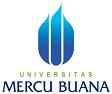 PENGUMUMAN JADWAL SIDANG TESISPROGRAM STUDI MAGISTER MANAJEMENPROGRAM PASCASARJANAQNO.HARI, TGL.JAMN.I.M.N A M ADOSEN PEMBIMBINGDOSEN PENELAAHKON-SEN-TRASITEMPAT/ RUANG01Kamis, 15 September  2016 Pkl 10.0055114110046PANCA JAVANDALASTADr. Augustina Kurniasih, MEDr. Harry Susilo, MMDr. R. Eddy Nugroho, MMMPSKampus B Menteng Ruang Sidang 02Kamis, 15 September  2016 Pkl 11.0055113110081Krisfian Audhi HutomoDr. Augustina Kurniasih, MEDr. Harry Susilo, MMDr. R. Eddy Nugroho, MMMPSKampus B Menteng Ruang Sidang 03Kamis, 15 September  2016 Pkl 12.0055113310039MUHAMMAD HADIYANADr. Harry Susilo, MMDr. Augustina Kurniasih, MEDr. R. Eddy Nugroho, MMMPSKampus B Menteng Ruang Sidang 